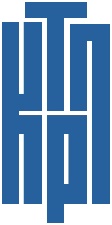 Kaliskie Towarzystwo Przyjaciół Nauk			Pl. Św. Józefa 2-4, 62-800 Kalisze-mail:ktpn.kalisz@wp.plwww.ktpn.org …………………………………………. (miejscowość, data) OŚWIADCZENIETytuł utworu:………………………………………………………………...………………………………………………………………………….…………………………………………………………………………. Ja, autor utworu oświadczam, że: 1) przekazuję nieodpłatnie Kaliskiemu Towarzystwu Przyjaciół Nauk  wyłączne, autorskie prawa majątkowe w szczególności do jego utrwalenia, zwielokrotnienia i opublikowania w formach: drukowanej i elektronicznej; 2) praca stanowi oryginalne, niepublikowane i nieprzekazane do publikacji innemu podmiotowi dzieło oraz nie narusza praw osób trzecich, w szczególności praw autorskich, ani dóbr osobistych, ani nie jest ograniczona prawami osób trzecich; 3) zobowiązuję się do terminowego ustosunkowania się do uwag zawartych w recenzji utworu; 4) akceptuję fakt, iż Kaliskie Towarzystwo Przyjaciół Nauk  zastrzega sobie prawo do rezygnacji z publikacji utworu, w przypadku niedopełnienia obowiązków przez Autora/ów; 5) wyrażam zgodę na wprowadzenie ewentualnych zmian edycyjnych utworu oraz poddanie go stosownej korekcie; 6) gdyby oświadczenia Autora/ów utworu okazały się nieprawdziwe, Kaliskie Towarzystwo Przyjaciół Nauk  nie ponosi odpowiedzialności za naruszenie praw osób trzecich. Pełną, niezależną od winy odpowiedzialność za naruszenie praw osób trzecich ponoszą Autorzy. Imię i nazwisko autora korespondencyjnego: ……………………………………………………………………………… 6) gdyby oświadczenia Autora/ów utworu okazały się nieprawdziwe, Kaliskie Towarzystwo Przyjaciół Nauk  nie ponosi odpowiedzialności za naruszenie praw osób trzecich. Pełną, niezależną od winy odpowiedzialność za naruszenie praw osób trzecich ponoszą Autorzy. Imię i nazwisko autora korespondencyjnego: ……………………………………………………………………………… Dane kontaktowe do autora korespondencyjnego E-mail: Numer tel.: Adres do korespondencji: Podpis autora korespondencyjnego: Współautorzy (imię i nazwisko): Podpisy współautorów 